Retroalimentación guía N° 17 Educación Física y Salud5° Básico                                 Respuestas corporales al ejercicio.  Ejercitación de contenidosSegún lo visto en la clase escribe y responde en tu cuaderno.Responde según corresponda.¿Qué entiendes por respuestas corporales al ejercicio?, según el video de la clase.___Son aquellas sensación y cambios que sufre el cuerpo cuando realizas  ejercicio o juego que conlleve un esfuerzo físico.Nombra los 6 ejemplos de respuestas corporales mencionados en la clase.Cuál es la frecuencia cardiaca normal de los lactantes y adolescentes.¿Qué elimina el cuerpo cuando transpira o suda?R:__ A través del sudor el cuerpo pierde sales minerales y toxinas. El mayor componente perdido es el agua, con el fin de enfriar tu cuerpo.¿Cuál es la temperatura corporal normal? y desde que temperatura se considera que tiene fiebre.R:__La temperatura normal es de 36,1° a 37° . sobre los 37,5° se considera que tiene fiebre. Deberás calcular tu frecuencia cardiaca en reposo y después de realizar ejercicio, todas las instrucciones estarán en el video de la actividad semana. Cuando tengas tus resultados los registraras en el recuadro.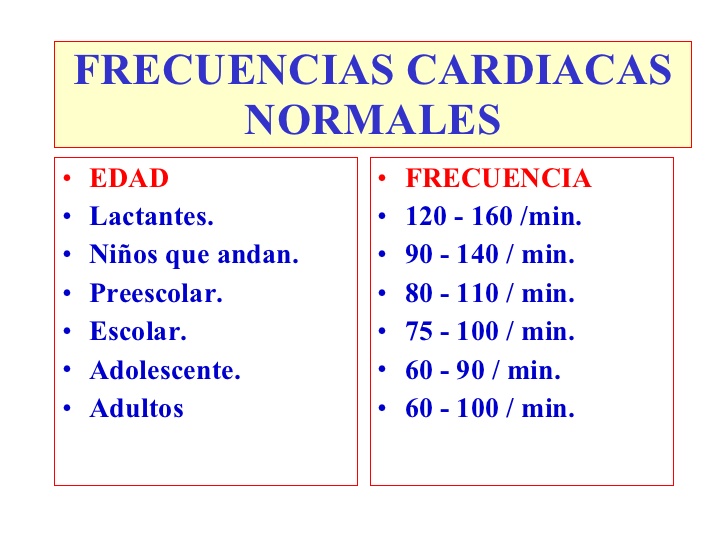 Frecuencia cardiacaCantidad de pulsacionesReposo       62Después de ejercitarte       98